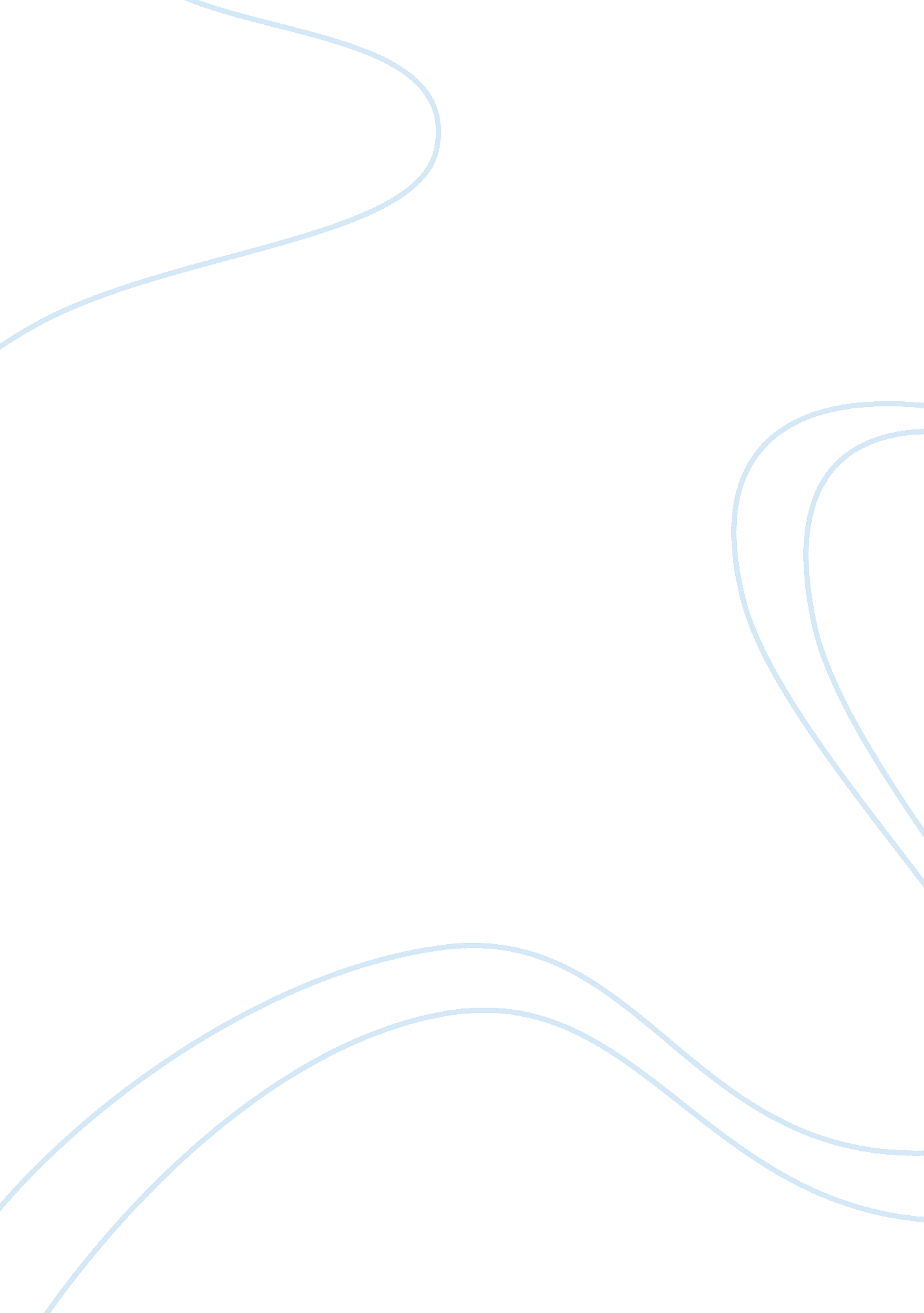 Example of essay on scholarshipProfession, Student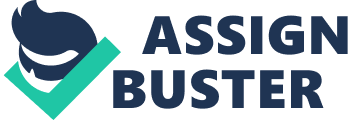 Dear Sir, I firmly believe in the quote that knowledge is power. Knowledge helps in building and strengthening of character; it helps in discovering the talent in an individual. As a student I know the value of education and its importance in shaping a student’s carrier. I am passionate about learning different things and see it changing my personality for better. I would like to apply for the scholarship program in your institute as it would help me in realizing my dreams. As a responsible student I don’t want to burden my family with my educational expenses; for this I really want to get the scholarship. 
I have been academically good throughout, with impressive grades especially in mathematics. I love to sketch and paint; I see art as a way to relax and unwind. Some of my paintings have got prizes and have been appreciated by many. I see beauty in nature and am amazed by the range of colors and combinations used by the creator. For students like me it is necessary to exercise and keep fit as long hours of working at the computer can cause posture related problems. I am lucky to be born in family of fitness freaks. I am actively into sports like swimming and basketball. Recently, I was introduced to Yoga by a friend; I love the slow stretches and the breath control exercises. It definitely sharpens the mind and improves body flexibility. 
I have always followed your esteemed institute /university; I am very impressed by the experienced faculty. The research papers presented by some of the educators have been appreciated by the scholars in that field. 
I know that without good guidance even a meritorious student cannot be successful. Only a teacher can nurture the hidden talent in a student. It would be an honor for me to get admission in your university. I fulfill all the requirements of the scholarship program and want to get it to move towards my dream plan. 
I have enough reasons that make me a suitable candidate for the scholarship program; I am a persistent student. For me hard work is a continuous process; it is not only studying for examinations. The letters from my previous educators support my view; they have always appreciated my consistency. I am an optimist and see obstacles as a challenge and not as a hindrance; I give my best to overcome them and prove myself. I was initially poor at maths but did not give up and kept practicing regularly fighting all my fears with numbers. After a year I was in the top three performers in mathematics. I even won a position in the math’s Olympiads; this proves that I am a fighter. 
I know the value of performing as a team; I was given the opportunity to represent and lead my school in an inter-school debate contest. We were team of five members; one of my team mates suddenly froze while presenting his argument. I had to take charge of the situation and started by saying that my team member represents our environment. If water pollution continues, one day our water resources would freeze. Meanwhile my teammate regained his confidence and spoke further. Other team members supported my view and elaborated it further. A team is successful only when it performs in unison. 
I hope that my application finds favor with your esteemed panel and gives me an opportunity to get a scholarship. 
Best regards, 